Supplementary MaterialA.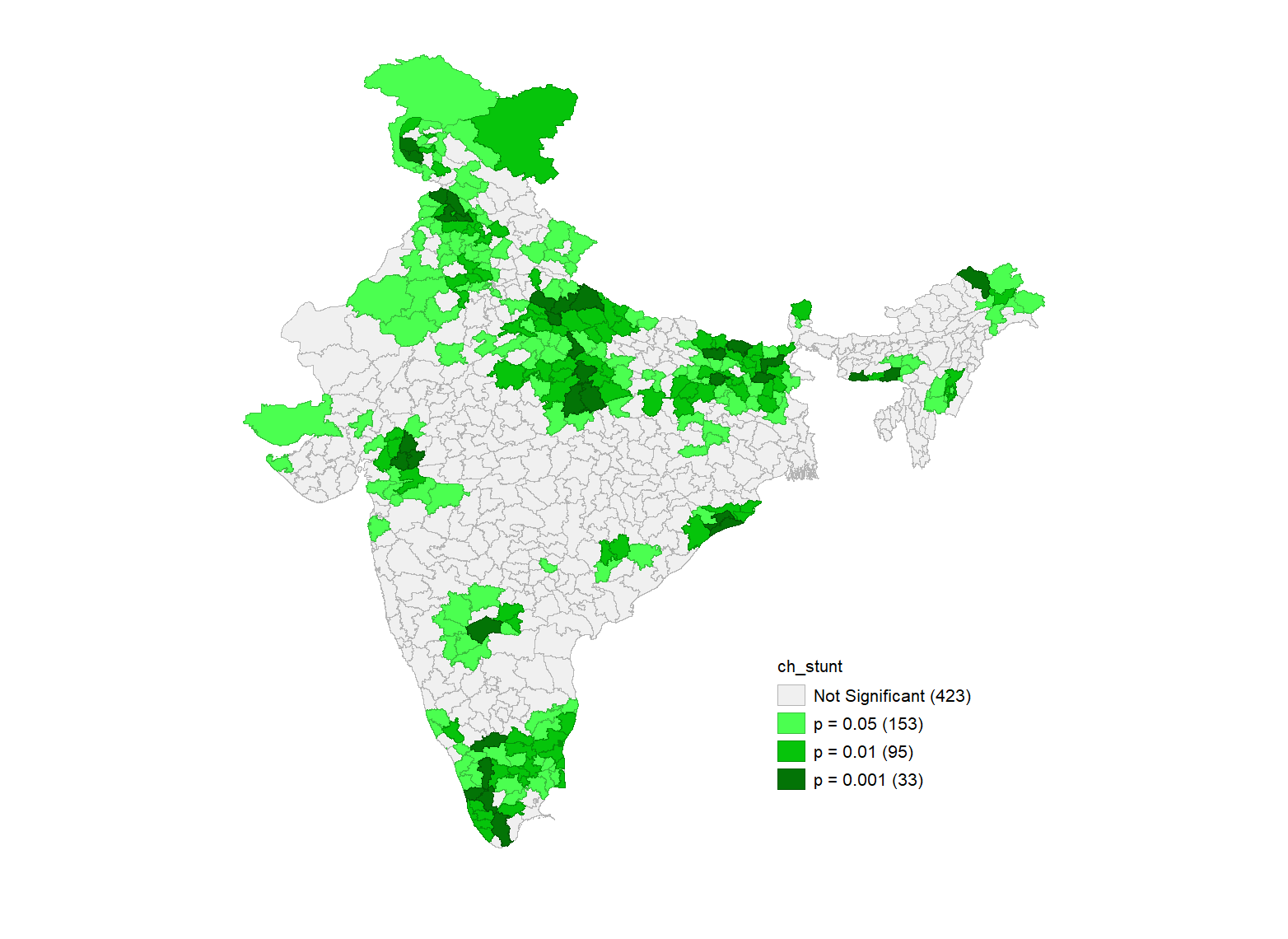 B.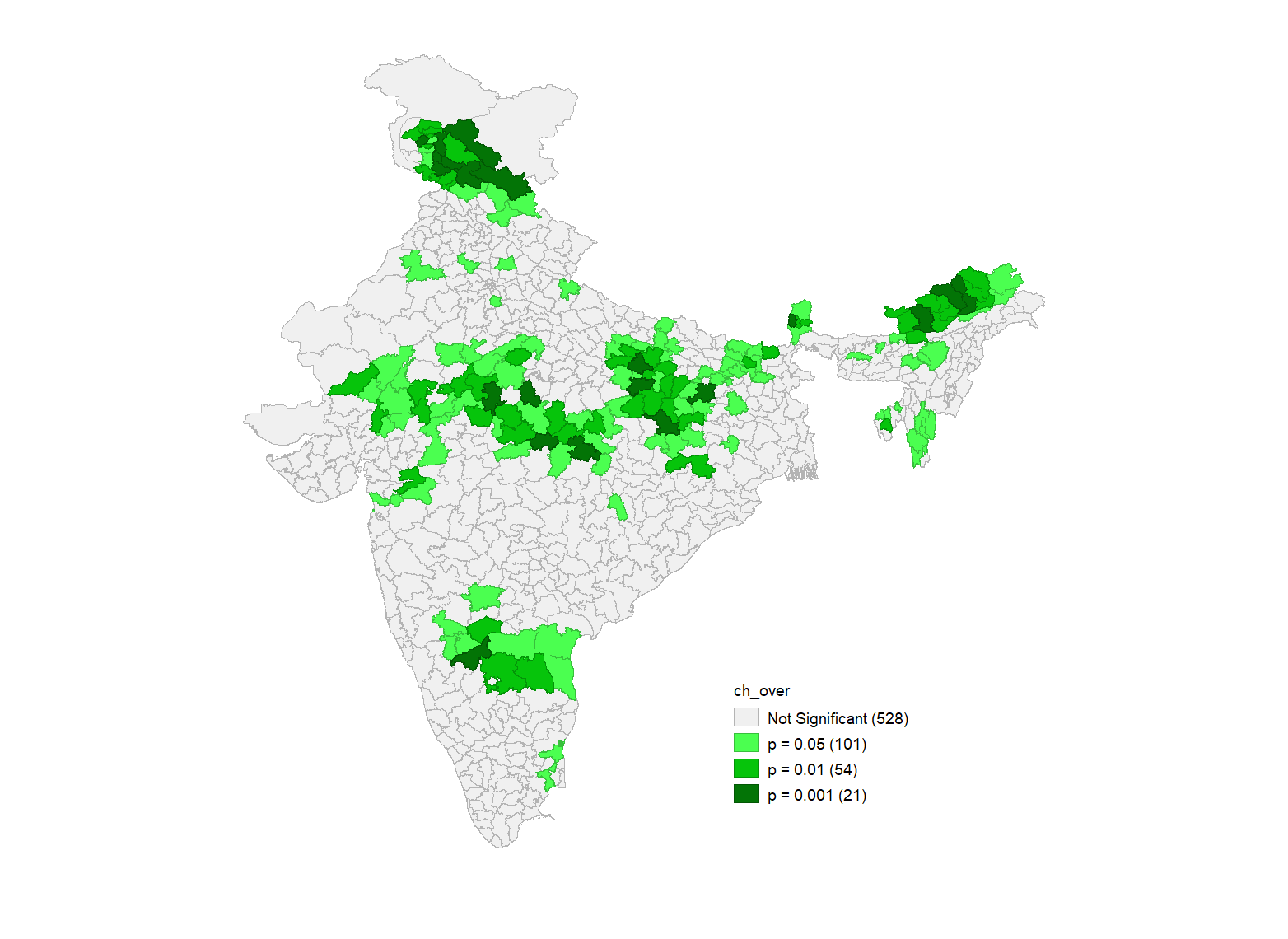 C.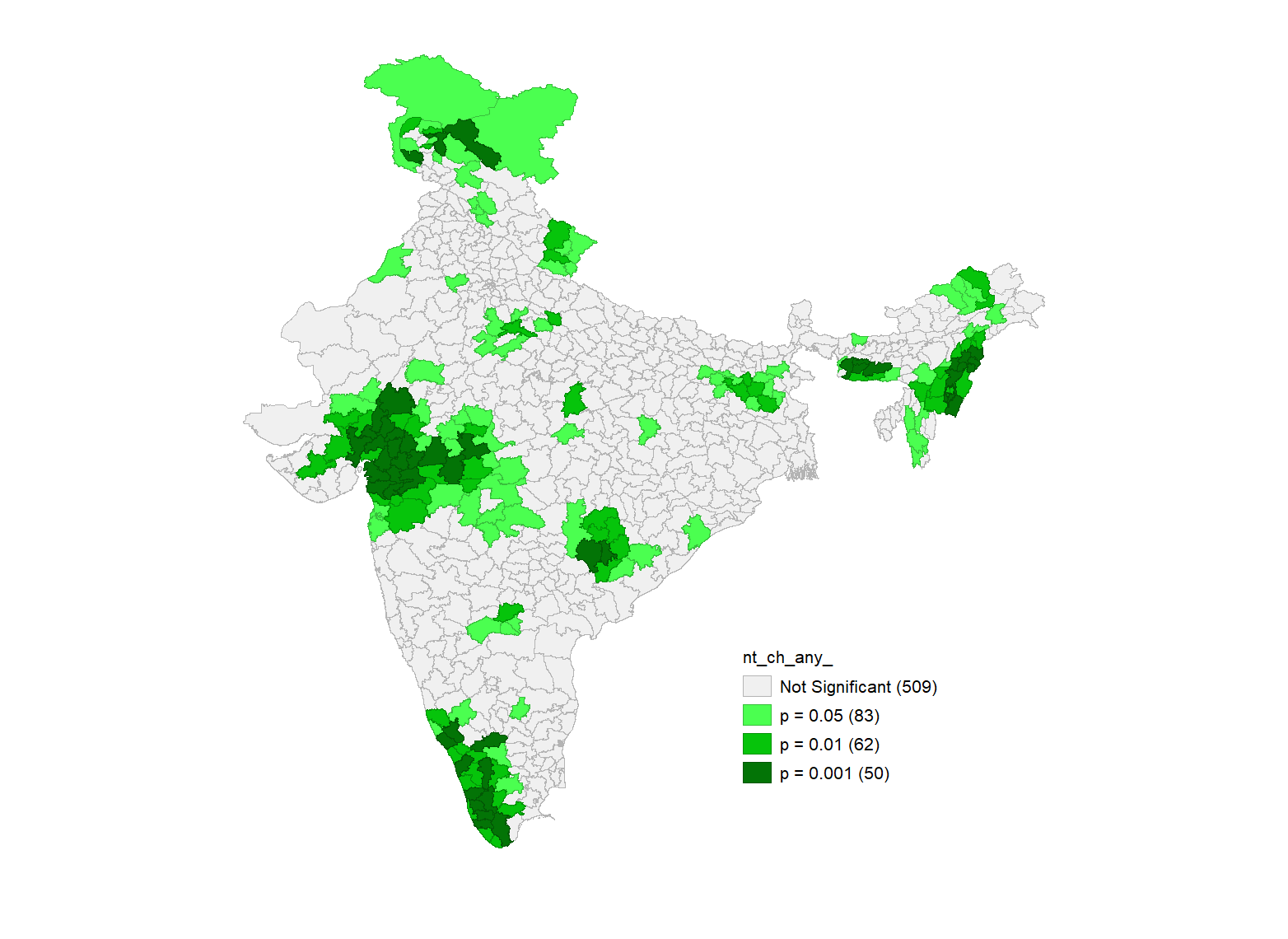 Figure S 1. Univariate LISA significance map of (a) stunting (b) overweight and (c) anaemia among children aged 6-59 months across 707 districts in India, National Family Health Survey (NFHS-5), 2019-21.Table S2. Ordinary Least Square and Spatial Auto Regressive (SAR) models for malnutrition outcomes (a) stunting (b) overweight and (c) anaemia among children aged 6-59 months across 707 districts, India, National Family Health Survey (NFHS-5), 2019-21. Table S2. Ordinary Least Square and Spatial Auto Regressive (SAR) models for malnutrition outcomes (a) stunting (b) overweight and (c) anaemia among children aged 6-59 months across 707 districts, India, National Family Health Survey (NFHS-5), 2019-21. Table S2. Ordinary Least Square and Spatial Auto Regressive (SAR) models for malnutrition outcomes (a) stunting (b) overweight and (c) anaemia among children aged 6-59 months across 707 districts, India, National Family Health Survey (NFHS-5), 2019-21. Table S2. Ordinary Least Square and Spatial Auto Regressive (SAR) models for malnutrition outcomes (a) stunting (b) overweight and (c) anaemia among children aged 6-59 months across 707 districts, India, National Family Health Survey (NFHS-5), 2019-21. PredictorsCoefficient (p-value)Coefficient (p-value)Coefficient (p-value)PredictorsOrdinary Least Square (OLS)Spatial Lag Model (SLM) Spatial Error Model (SEM)StuntingRural-0.029 (0.029)-0.019 (0.145)-0.026 (0.059)Poorest0.046 (0.063)0.037 (0.118)0.066 (0.058)Scheduled Castes/Tribes-0.013 (0.379)0.002 (0.914)0.001 (0.951)Ten or more years of Schooling0.013 (0.527)0.018 (0.313)0.005 (0.827)Exposure to Mass Media0.004 (0.893)0.020 (0.463)0.024 (0.432)Muslim0.009 (0.521)0.025 (0.084)0.015 (0.390)Female Child0.171 (0.011)0.142 (0.023)0.132 (0.032)Three or more Birth Order0.364 (0.000)0.290 (0.000)0.327 (0.000)Children under 6 months exclusively breastfed0.009 (0.333)0.008 (0.362)0.009 (0.253)Children 6-23 months receiving an adequate diet-0.028 (0.443)-0.010 (0.767)-0.044 (0.238)Women with Body Mass Index<18.5 kg/m20.353 (0.000)0.277 (0.000)0.310 (0.000)Household with Improved Sanitation-0.061 (0.004)-0.052 (0.009)-0.064 (0.008)Constant15.90 (0.000)6.01 (0.122)17.38 (0.000)Number of Observations707707707Log likelihood-2299.98-2267.47-2267.66AIC4625.974562.954561.32Adjusted R square0.530.5950.597Lag (Rho) Coefficient0.317Error (Lambda) Coefficient0.406OverweightUrban0.004 (0.597)0.007 (0.227)0.005 (0.022)Richest-0.018 (0.057)-0.012 (0.162)-0.011 (0.379)Scheduled Castes/Tribes0.035 (0.000)0.023 (0.000)0.026 (0.000)Ten or more years of Schooling0.002 (0.805)0.005 (0.589)0.0097 (0.414)Exposure to Mass Media-0.015 (0.141)-0.014 (0.135)-0.019 (0.104)Muslim0.031 (0.000)0.019 (0.003)0.029 (0.001)Female Child0.072 (0.011)0.059 (0.026)0.049 (0.057)Three or more Birth Order-0.049 (0.000)-0.028 (0.034)-0.021 (0.218)Children under 6 months exclusively breastfed0.003 (0.371)0.004 (0.322)0.003 (0.460)Children 6-23 months receiving an adequate diet-0.009 (0.572)-0.009 (0.507)0.000 (0.999)Women with Body Mass Index<18.5 kg/m2-0.149 (0.000)-0.103 (0.000)-0.127 (0.000)Births delivered by Caesarean Section0.011 (0.304)0.008 (0.369)0.022 (0.079)Constant3.55 (0.027)1.58 (0.284)3.41 (0.022)Number of Observations707707707Log likelihood-1724.98-1682.25-1685AIC3475.963392.53396.01Adjusted R square0.260.3780.38Lag (Rho) Coefficient0.41Error (Lambda) Coefficient0.46AnaemiaRural-0.018 (0.287)-0.007 (0.674)-0.013 (0.484)Poorest-0.271 (0.000)0174 (0.000)-0.109 (0.005)Scheduled Castes/Tribes0.034 (00.106)0.023 (0.162)0.001 (0.951)Ten or more years of Schooling-0.124 (0.000)-0.060 (0.011)-0.068 (0.057)Exposure to Mass Media-0.060 (0.116)-0.017 (0.618)0.021 (0.605)Muslim0.035 (0.084)0.038 (0.036)0.046 (0.069)Female Child0.248 (0.005)0.282 (0.000)0.199 (0.011)Three or more Birth Order0.000 (0.991)0.031 (0.400)0.064 (0.191)Children under 6 months exclusively breastfed0.033 (0.004)0.028 (0.006)0.023 (0.024)Children 6-23 months receiving an adequate diet-0.215 (0.000)-0.135 (0.002)-0.059 (0.219)Women with Body Mass Index<18.5 kg/m20.195 (0.000)0.084 (0.0611)0.060 (0.291)Household with Improved Sanitation0.110 (0.000)0.083 (0.001)-0.085 (0.009)Anaemic Mothers0.566 (0.000)0.465 (0.000)0.583 (0.000)Constant43.69 (0.000)13.51 (0.012)30.22 (0.000)Number of Observations707707707Log likelihood-2491.62-2438.06-2449.29AIC5011.254906.124926.59Adjusted R square0.570.640.64Lag (Rho) Coefficient0.36Error (Lambda) Coefficient0.55Table S3. Result of quantile regression with proportion of children who were stunted, underweight and anaemia by some selected characteristics in 707 districts of India, NFHS-5 (2019-21)Table S3. Result of quantile regression with proportion of children who were stunted, underweight and anaemia by some selected characteristics in 707 districts of India, NFHS-5 (2019-21)Table S3. Result of quantile regression with proportion of children who were stunted, underweight and anaemia by some selected characteristics in 707 districts of India, NFHS-5 (2019-21)Table S3. Result of quantile regression with proportion of children who were stunted, underweight and anaemia by some selected characteristics in 707 districts of India, NFHS-5 (2019-21)Table S3. Result of quantile regression with proportion of children who were stunted, underweight and anaemia by some selected characteristics in 707 districts of India, NFHS-5 (2019-21)Childhood Stuntingq25q50q75q90Rural-0.0437***-0.0213-0.0222-0.00588Poorest-0.000407-0.001570.03770.0205Scheduled Castes/Tribes0.01540.0128-0.0086-0.0169Ten or more years of Schooling0.029-0.0109-0.017-0.0224Exposure to Mass Media-0.0805-0.0375-0.01110.0117Muslim0.02060.02740.01650.0213Female Child-0.02060.09770.09090.0947Three or more Birth Order0.252***0.295***0.372***0.389***Children under 6 months exclusively breastfed0.01530.01050.0148-0.0129Children 6-23 months receiving an adequate diet-0.0947-0.0278-0.0157-0.0312Women with Body Mass Index<18.5 kg/m20.305***0.390***0.342***0.310***Household with Improved Sanitation-0.122***-0.0708**-0.0422-0.0491Constant36.28***24.40**23.91***27.30***Childhood Overweightq25q50q75q90Urban0.005650.006830.01370.00905Richest-0.0132-0.0194**-0.0341**-0.0506*Scheduled Castes/Tribes0.008780.0261***0.0513***0.0514***Ten or more years of Schooling-0.002450.0196*0.0299*0.000993Exposure to Mass Media-0.00213-0.0116-0.01360.000273Muslim0.01010.0281*0.0411***0.0247*Female Child0.01730.04870.0990*0.155*Three or more Birth Order-0.00903-0.0236-0.0635*-0.102**Children under 6 months exclusively Breastfed-0.00264-0.000952-0.0003210.00437Children 6-23 months receiving an adequate diet0.02380.003630.01950.0038Women with Body Mass Index<18.5 kg/m2-0.0870***-0.123***-0.192***-0.266***Births delivered by Caesarean Section0.01610.0125-0.00922-0.0107Constant0.328-0.459-1.6870.506Childhood Anaemiaq25q50q75q90Rural-0.0118-0.0563-0.0509*-0.0225Poorest-0.351***-0.260***-0.233***-0.259***Scheduled Castes/Tribes0.01840.02780.04880.0702**Ten or more years of Schooling-0.195***-0.146***-0.181***-0.174***Exposure to Mass Media-0.140*-0.0896-0.0756-0.064Muslim0.0290.02310.01440.0249Female Child-0.00290.1480.0804-0.0445Three or more Birth Order-0.114-0.0930*-0.147**-0.122*Children under 6 months exclusively Breastfed0.0451**0.0392**0.02860.0258Children 6-23 months receiving an adequate diet-0.191*-0.164**-0.257***-0.221***Women with Body Mass Index<18.5 kg/m20.217**0.1090.06460.0638Household with Improved Sanitation-0.155***-0.175***-0.152***-0.145***Anaemic Mothers0.485***0.528***0.472***0.469***Constant71.29***65.26***77.62***82.85***